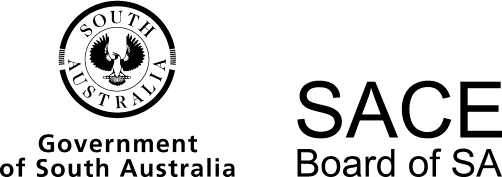 Language and Culture2016 Chief Assessor’s ReportLanguage and Culture2016 Chief Assessor’s ReportOverviewChief Assessors’ reports give an overview of how students performed in their school and external assessments in relation to the learning requirements, assessment design criteria, and performance standards set out in the relevant subject outline. They provide information and advice regarding the assessment types, the application of the performance standards in school and external assessments, the quality of student performance, and any relevant statistical information.School AssessmentAssessment Type 1: Text AnalysisFor this assessment type, students are required to respond to texts in the target language. The responses can be in English, the target language, or a combination of both. Students are required to analyse linguistic, cultural, and stylistic features, interpret meaning, and reflect on the ways in which culture is created, expressed, and communicated.The more successful responseswere produced when tasks required students to discuss aspects of culture and language to greater depthdemonstrated understanding of particular features of language in the text expressed well-informed understanding of communication across cultural boundaries were a comparison of short texts critically reflected on how language and cultural background related to identity in the Australian context.The less successful responseswere brief responses to more literal questions related to features of language or meaning of the content of the text, rather than open-ended questions allowing for expansion of ideasfocused either exclusively on language or on culture, but not bothdemonstrated no personal reflection or opinions related to identity.General informationTeachers are encouraged to further develop their understanding of the requirements of this assessment type.Assessment Type 2: InteractionFor this assessment type, students are required to interact with others to exchange information, ideas, opinions, and/or experiences in the target language in spoken form. The more successful responsesdemonstrated spontaneity in interaction and answers to questionsincluded extended responses to questions, showing a good command of language with a confident use of more complex structures and a wide vocabularycommunicated well-prepared ideas in a coherent mannerincluded reflection on personal culture and language in the community and the Australian context.The less successful responsesdemonstrated difficulty in maintaining a conversation beyond short expressionsexpressed limited personal opinions or reflection on their linguistic and cultural situationindicated a lack of preparation and a lack of accuracy in communicating desired ideas.General informationTeachers should ensure that assessment task sheets are included with the USB drive or disc containing the recording of the interaction, so that the moderators know the topic and the assessment design criteria being assessed. Assessment Type 3: Text ProductionFor this assessment type, students are required to create written texts in which they express information, ideas, opinions, and/or experiences in the target language.The more successful responsesemployed a wide variety of structures, expressions, and vocabularyexpressed ideas in depth on a topic, allowing for a wide understanding of cultural life, personal views, and interestsused a narrative or story form in the target language to convey ideas and informationshowed a cohesive understanding of comparative cultural settings.The less successful responsesexpressed limited ideas in language, often with errors obscuring meaningwere sometimes incomplete, e.g. a letter without a formal endingcommunicated a narrow scope of knowledge, e.g. a formal letter, rather than a more relevant task allowing for greater breadth to demonstrate ideas and expression.General informationTeachers are encouraged to further develop their understanding of this assessment type’s requirements so that students may respond in their language and achieve at the highest level.External AssessmentAssessment Type 4: InvestigationThe external investigation assesses a student’s ability to write a report in English on research into the language and culture of the student’s community in relation to changing identities and challenges in the Australian context. The standard of responses varied in 2016.The more successful responseswere based on a clear focus question that allowed for comparison between the student’s cultural background and language, and the Australian culture and language.included a clear focus on cultural traditions, e.g. the roles of men and women, and how these are changing in the Australian context, and also included a consideration of traditional language and how it is changing in the Australian contextdemonstrated how the student conducted his/her researchshowed evidence of a wide range of research material, including interviews with community members for information and opinions, rather than relying on the Internet exclusivelyreferred to and quoted a number of resources, including interviews, observations, and readings listed in a bibliographyreflected on personal values, beliefs, ideas, and practices, and what was learnt by undertaking the investigationfeatured a clear introduction and conclusion to the investigationwere written in the student’s own language and personal voice.The less successful responsesfocused purely on a traditional cultural topic that did not allow for any consideration of changes in the community and in the Australian contextlacked mention and analysis of language and its changes in different cultural contextsgave little or no consideration to a reflection on the changing identity in the Australian contextrelied almost exclusively on Internet sources for informationprovided no personal reflection on values, beliefs, ideas, and practices about the topiclacked a clear introduction and conclusion to the investigationconsisted of a few significant points repeated in multiple ways rather than a breadth of points.General information Teachers are encouraged to further develop their understanding of the assessment requirements, which include a consideration of both language and culture.Operational AdviceSchool assessment tasks are set and marked by teachers. Teachers’ assessment decisions are reviewed by moderators. Teacher grades/marks should be evident on all student school assessment work or the cover sheet. Teachers are asked to:submit the correct number of tasks for each assessment typesubmit assessment task sheets for each assessment including the assessment design criteria being assessed, particularly for the interaction clearly show the full SACE registration number on each piece of a student’s workprovide an approved learning assessment plan (LAP) and an addendum (if necessary).Language and CultureChief Assessor